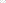 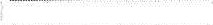 Akceptujeme objednávku v souladu s ustanovením S 1740 zákona Ö. 89/2012 Sb. $ doplněním podstatné neménicĺm podmínky objednávky.Bereme na vědomí a souhlasíme s uveřejněním smlouvy (s hodnotou nad 50 tis Kč) v registru smluv zřízeném podle zák. Č, 340/2015 Sb.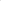 */) Podbarvená pole kpovinnému vyplněníStránka I z I